OULUN PÄÄLLYSTÖYHDISTYS RY EVP-OSASTO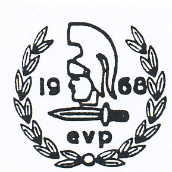 		      JÄSENTIEDOTE 2020HALLITUSPuheenjohtaja			SihteeriLång Martti		050 339 8841	Koskela Veijo	040 912 2482Kirkkokatu 61	                martti.lang@gmail.com	Soratie 23	             veijokoskela@hotmail.com90120 Oulu				90650 OuluVarapuheenjohtaja			TaloudenhoitajaKuparinen Hannu      	040 772 7523	Hirvelä Harri	0400 296 272Pankkotie 11                hannuj.kuparinen@gmail.com	Ollilantie 50	               harri.hirvela@gmail.com90650 Oulu				90440 KempeleJäsen				JäsenSurkka Antti	040 596 6181	Vepsäläinen Arto	040 757 2187	Postimestarintie 8 B F31    antti.surkka@gmail.com	Suotie 19 B 10                ape.vepsalainen@gmail.com90160 Oulu				90650 OuluJäsen				Liikunta- ja retkeilyvastaavaPuolakka Seppo	050 917 9649	Pekkala Harri	040 516 1967Peikontie 1 A 3            puolakka.seppo@gmail.com	Valtatie 9 as 6	                hj.pekkala@pp1.inet.fi90550 Oulu				90500 OuluHallituksen ulkopuolelta jäsensihteeriNiemelä Markku	040 507 4016Haipustie 24	           markku.niemela55@gmail.com 90900 KiiminkiToiminnantarkastaja			ToiminnantarkastajaHalonen Pekka	044 550 0515	Rajaniemi Sakari	0400 587 532Siulatie 9				Kalhutie 17 C90810 Kiviniemi			90230 OuluVaratoiminnantarkastaja		VaratoiminnantarkastajaRiihiaho Paavo	0400 282 003	Suanto Alpo	0400 251 951Varvikkotie 3				Karsinatie 190650 Oulu				90240 OuluMERKKIPÄIVÄSANKARIT VUONNA 2020  10.01	70v Lainas Matti	Kuntolenkki 18 As 1	90670 Oulu                 044-3352288               02.03	80v Hankonen Erkki	Betonimiehenkatu 1 B 33	90240 Oulu	             08.03	80v Kylmänen Mikko	Jalohaukantie 8 A 16	90250 Oulu                 050-3550382 06.04	70v Korhonen Matti	Suksirinne 10		90900 Kiiminki           050-3763965 14.05	70v Hirvonen Pentti	Rännärintie 2		91900 Liminka            040-5437251 13.06	70v Rönkkö Matti	Pälästie 8		90230 Oulu                 040-5756003 22.06	60v Inkilä Seppo	Koivikkotie 1 D 4                      90630 Oulu                 040-7280849 23.06	75v Tanner Juhani	Tuomarintie 6		99100 Kittilä               040-0780908 27.06	75v Mikkola Aulis	Juurikastie 32		90460 Oulunsalo        040-0321783 06.07	85v Papinaho Lauri	Kalimentie 107	90800 Oulu                 040-5134117  07.07	101v Virtanen Veikko	Viestikatu 2 A 1	90100 Oulu          050-378 2033 1) 10.07	70v Kora Antero	Iiroisentie 23 A 2	21210 Raisio               050-3383886 10.07	80v Ohtamaa Olavi	Takareentie 16	90650 Oulu                 041-5441700 25.07	70v Karppinen Aimo	Kissanpöllönkuja 8	90540 Oulu                 040-5326492 01.08	75v Soisalo Matti	Valtatie 79 As 28	90500 Oulu          15.09	75v Laukkanen Matti	Lamuntie 330		92620 Piippola            24.09	60v Vepsäläinen Arto	Hukkasenkuja 3 as 14              90250 Oulu                 040-7572187 28.10	75v Teeriaho Tuomo	Vålnäs 72		21760 Houtskari        040-1781876 09.11	75v Suanto Alpo	Karsinatie 1		90240 Oulu                 0400-251951 14.11	70v Virtanen Kimmo	Kurkelantie 5 C 9	90230 Oulu	            040-777817024.11	80v Jokikokko Sakari	Merikoskenkatu 2 C 54	90500 Oulu                 044-238815615.12	75v Tölli Heimo	Vihanneskuja 1	90460 Oulunsalo       040-5242415 1) Vanhin jäsenemme		 	TAPAHTUMAKALENTERI VUODELLE 2020		1. HELMIKUU 22.2.2020. ”Kaamoksen kaatajaiset”/kepittäjäiset (OulPY)Aika ja paikka ilmoitetaan erikseen.2. HELMIKUU 27.2.2020 klo 13:00.	Vuosikokous (tilikokous) Myllyojan asukastupa. Lounas klo 12:00 alkaen.3. MAALISKUU 21.3.2020 klo 11:00. Pilkkikilpailu, Valkiaisjärvi (Karjalaiset)4. TOUKOKUU 17.5.2020 klo 10:00. Kirkkopyhä, Haukiputaan kirkko.Jumalanpalveluksen jälkeen on seppeleen lasku sankarivainajien muistomerkille.5. HEINÄKUU 2020. Kesäteatteriesitys, Hupisaaret.Tarkempi ajankohta ja toimintaohjeet ilmoitetaan Oulu – lehdessä.6. ELOKUU 2020.  Kyykkäkilpailut, Myllytullin kenttä/Hiukkavaara (Karjalaiset)Tarkempi ajankohta ja toimintaohjeet ilmoitetaan Oulu-lehdessä.7. ELOKUU 29.8.2020. Venetsialaiset, Myllyojan asukastupa (OulPY)8. SYYSKUU 3.9.2020 klo 15:00. Herrasmies- ja leidikilpailut.Myllyojan asukastupa. Ruokailu.9. MARRASKUU 12.11.2020 klo 13:00. Vuosikokous (vaalikokous).Myllyojan asukastupa (jos käytössä) tai ampumaradan paviljonki. Lounas klo 12:00 alkaen.Mahdollisista muutoksista ilmoitetaan Oulu-lehden seuratoimintapalstalla sekä sähköpostilla niille jotka ovat sähköpostinsa ilmoittaneet.MUUT ASIATEVP-yhdistyksen perinnepäivät ja vuosikokous järjestetään Turussa, S/S Bore ja Viking Grace-laivalla 13. – 15.3.2020. Sisältää puolisoille Turun linnassa vierailun. Kaikki mukaan!Kesäpäivät järjestetään Hotelli Kuntorannassa, Varkaudessa 21. -23.8.2020. Sisältää Valamon luostarivierailun.Perinteiset tykkimieskillan kunnialaukaukset Linnansaaressa 4.6.2020 klo 09:00 ja 6.12.2020 klo 09:00!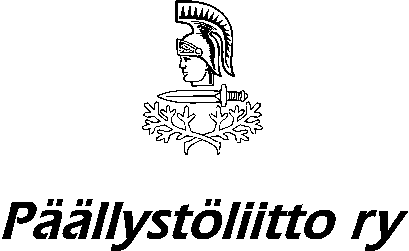 Ajankohtaisista asioista tiedotetaan osoitteessawww.paallystoliitto.fi/evp-yhdistys sekä Päällystölehdessä. 